Содержание курса  внеурочной деятельности «ПроЭнергию»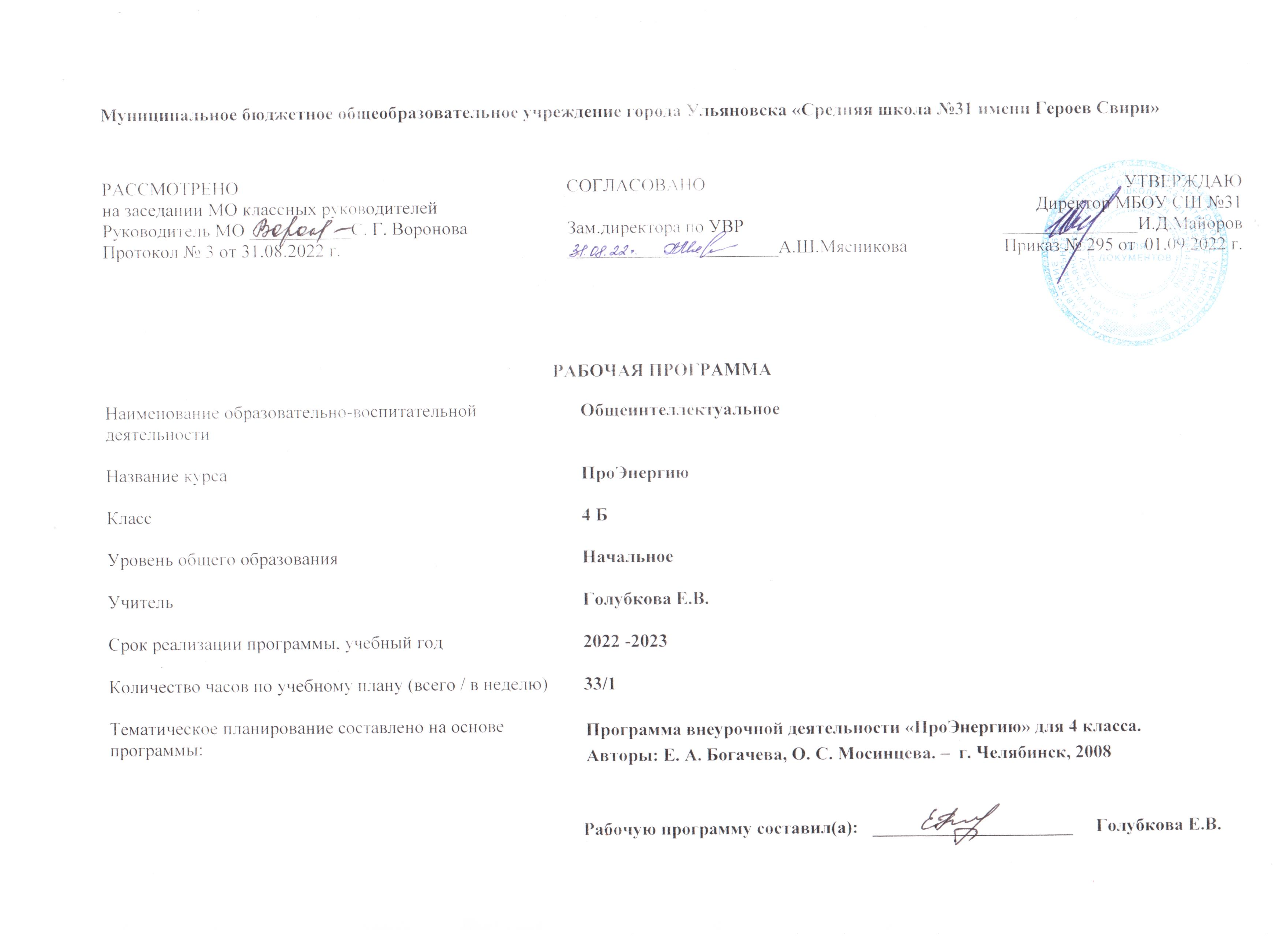 1.Раздел «Введение» (2 часа)- Будь экономным (вспомним то, что знаем).2. Раздел «ПроЭнергию» (3 часа)- История возникновения учений об энергии;- Энергоресурсы и их значение в жизни человека;- Откуда берётся электрическая энергия.3. Раздел «Производство энергии» (9 часов)- Источники электрической и тепловой энергии;- Невозобновляемые источники энергии на примере торфа, угля, нефти, природного газа;- Электричество и производство: ТЭЦ;- Электричество и производство: ГЭС;- Электричество и производство: АЭС;- Как электростанции влияют на окружающую среду;- Значение электроэнергии для производственной сферы.4.Раздел « Альтернативные источники энергии» (8 часов)- Альтернативные источники энергии;- Энергия, получаемая от солнца (2 часа);- Вода, как источник энергии для жизни;- Тепло и способы сохранения тепловой энергии (2 часа);- Энергия для транспорта: топливо и его виды;- Наши проекты «Транспорт будущего».5.Раздел «Энергосбережение» (5 часов).- Энергосбережение у тебя дома (2 часа);- Решение задач на расчёт экономии электроэнергии;- Повышение энергоэффективности домов;- наши проекты «Я экономлю энергию».6.Раздел «Планете можно помочь» (3 часа)- Глобальная экологическая проблема: парниковый эффект;- Изменение климата в связи с использованием энергоресурсов;- Экологические организации России.7.Раздел «Спасём планету! С чего начать?» (4 часа)- Озеленение промышленных городов;- Проблема переработки отходов;- Проект «Берегите энергию!»;- Заключительное занятие: обобщение изученного материала.Формы организации познавательной деятельности на занятии 1.Индивидуальная работа:Индивидуальная работа учащихся на уроке подразумевает отдельную самостоятельную работу, подобранную в соответствии с уровнем подготовки учащегося:-работа по карточкам;-работа у доски;-работа  в ТПО;-заполнение таблиц.2. Фронтальная работа:-беседа;-обсуждение;-сравнение.3. Групповая форма работы.4. Работа в парах.	Виды познавательной деятельностиПоиск информацииЗнаково- символическое моделированиеРабота с книгой (смысловое чтение)НаблюдениеСистематизация знанийРешение познавательных задач (проблем)Ориентация на разнообразие способов решения задачИнсценировкаИграПланируемые результаты освоения курса внеурочной деятельности«ПроЭнергию»Учащиеся научатся:Осуществлять поиск информации для выполнения учебных заданий с использованием учебной литературы;Использовать знаково- символические средства, в том числе модели и схемы для решения задач;Строить речевое высказывание в устной и письменной форме;Ориентироваться на разнообразие способов решения задач;Основам смыслового чтения художественных и познавательных текстов, выделять существенную информацию из текстов разных видов;Осуществлять анализ объектов с выделением существенных и несущественных признаков;Осуществлять синтез как составление целого из частей;Проводить сравнение и классификацию по заданным критериям;Устанавливать причинно – следственные связи;Строить рассуждения в форме связи простых суждений об объекте, его строении, свойствах и связях;Обобщать, т.е. осуществлять генерализацию и выведение общности для целого ряда или класса единичных объектов на основе выделения сущностной связи;Осуществлять подведение под понятие на основе распознавания объектов, выделения существенных признаков и их синтеза;Устанавливать аналогии;Владеть общим приёмом решения задач.Коммуникативные УУД ( связаны с навыками взаимодействия между людьми).Допускать возможность существования у людей различных точек зрения, в том числе не совпадающих с его собственной, и ориентироваться на позицию партнёра в общении и взаимодействии;Учитывать разные мнения и стремиться к координации различных позиций в сотрудничестве;Формулировать собственное мнение и позицию;Договариваться и приводить к общему решению в совместной деятельности, в том числе в ситуации столкновения интересов;Строить понятные для партнёра высказывания, учитывающие, что партнёр знает и видит, а что нет;Задавать вопросы;Контролировать действия партнёров;Использовать речь для регуляции своего действия;Адекватно использовать речевые средства для решения различных коммуникативных задач, строить монологическое высказывание, владеть диалоговой формой речи.Личностными результатами освоения образовательной программы «ПроЭнергию» являются:Иметь целостное представление о влиянии энергетики на окружающую среду и способах сохранения окружающей среды;Иметь психологическую настроенность на рациональное и экономное использование топливно-энергетических ресурсов;Положительно относиться к энергосбережению;Понимать личную ответственность за экономное и бережное отношение к электроэнергии, теплу, воде, природе в целом.Понимать важность личного вклада в энергосбережение;Быть готовым лично участвовать в решении проблем энергосбережения;Иметь установку на правильное поведение в жизни, а именно бережное отношение к энергоресурсам;Понимать ценности природы, её ресурсов, в том числе энергетических, осознанное отношение к их рациональному использованию;Уметь оценивать жизненные ситуации ( поступки людей) с точки зрения общепринятых норм и ценностей;Самостоятельно определять и высказывать общие для всех людей правила поведения, касающиеся охраны природы и энергосбережения;Усвоить основы гражданской идентичности в форме осознания «Я» как гражданина России, чувства сопричастности и гордости за свою Родину, народ и историю, осознание ответственности человека за общее благополучие, осознание своей этнической принадлежности;Ориентация в нравственном содержании и смысле поступков как собственных, так и окружающих людей.В состав метапредметных результатов освоения образовательной программы входят следующие универсальные учебные действия:Регулятивные УУД (связаны со способностью обучающегося организовывать свою учебную деятельность):Принимать и сохранять учебную задачу;Учитывать выделенные учителем ориентиры действия в новом учебном материале в сотрудничестве с учителем;Планировать своё действие с поставленной задачей и условиями её реализации, в том числе во внутреннем плане;Учитывать правило в планировании и контроле способа решения;Осуществлять итоговый контроль по результату;Адекватно воспринимать оценку учителя;Различать способ и результат действия;Оценивать правильность выполнения действия на уровне адекватной ретроспективной оценки;Вносить необходимые коррективы в действие после его завершения на основе его оценки и учёта характера сделанных ошибок;Выполнять учебные действия в материализованной, громкоречевой и умственной форме.Планируемые предметные результаты:Знать и понимать общие свойства, формы и свойства энергии;Понимать взаимосвязи между технологией и человеческой деятельностью и то, как они могут повлиять на жизнедеятельность людей и окружающую среду;Знать основные энергоэффективные технологии, применяемые в быту, различных отраслей промышленности и социальной сфере;Понимать необходимость развития нетрадиционных и экологически чистых энерго-источников;Иметь представление о правилах организации мониторинга, контроля и учёта использования энергоресурсов;Иметь убеждения о необходимости энергосбережения на всех уровнях управления производством и в различных слоях населения независимо от уровня благосостояния;Иметь навыки личного участия в решении проблем энергосбережения для повышения благосостояния своей семьи и социального окружения;Понимать прямую зависимость между энергоэффективностью и устойчивым развитием страны.3.Тематическое планирование№ТемаКол-во часовЭлектронные учебно- методические материалы1 раздел «Введение»(1 ч)1 раздел «Введение»(1 ч)1 раздел «Введение»(1 ч)1 раздел «Введение»(1 ч)1Будь экономным  (вспомним то, что знаем)1Игровая программа                  ЖЭКА: КВАРТИРА | Первый обучающий комплекс по ЖКХ (igra-jeka.ru)2 раздел «ПроЭнергию» ( 3 ч)2 раздел «ПроЭнергию» ( 3 ч)2 раздел «ПроЭнергию» ( 3 ч)2 раздел «ПроЭнергию» ( 3 ч)2История возникновения учений об энергии1http://www.greensource.ru3Энергоресурсы и их значение в жизни человека1http://www.greensource.ru4Откуда берётся электрическая энергия1http://www.greensource.ru3 раздел «Производство энергии» (9 ч)3 раздел «Производство энергии» (9 ч)3 раздел «Производство энергии» (9 ч)3 раздел «Производство энергии» (9 ч)5Источники электрической и тепловой энергии1Мультфильмhttps://vk.com/video-99851254_4562400986Источники электрической и тепловой энергии1Мультфильмhttps://vk.com/video-99851254_4562400987Невозобновляемые источники энергии на примере торфа, угля, нефти, природного газа1Мультфильмhttps://vk.com/video-99851254_4562400988Невозобновляемые источники энергии на примере торфа, угля, нефти, природного газа1Фильмhttps://www.youtube.com/watch?v=ZnuqRbJj3go9Электричество и производство: ТЭЦ1Фильмhttps://www.youtube.com/watch?v=ZnuqRbJj3go10Электричество и производство: ГЭС1Фильмhttps://www.youtube.com/watch?v=ZnuqRbJj3go11Электричество и производство: АЭС.1Фильмhttps://www.youtube.com/watch?v=ZnuqRbJj3go12Как электростанции влияют на окружающую среду1http://www.kids.myenergy.ru13Значение электроэнергии для производственной сферы.1http://www.kids.myenergy.ru4 раздел «Альтернативные источники энергии»  (8 ч)4 раздел «Альтернативные источники энергии»  (8 ч)4 раздел «Альтернативные источники энергии»  (8 ч)4 раздел «Альтернативные источники энергии»  (8 ч)14Альтернативные источники энергии1Видеофильмhttps://www.youtube.com/watch?v=COryTIhy3DE15Энергия, получаемая от солнца1Видеофильмhttps://www.youtube.com/watch?v=COryTIhy3DE16Энергия, получаемая от солнца1Видеофильмhttps://www.youtube.com/watch?v=COryTIhy3DE17Вода как источник энергии для жизни1Видеофильмhttps://www.youtube.com/watch?v=COryTIhy3DE18Тепло и способы сохранения тепловой энергии1http://spare.net.ru/intrus/index.html19Тепло и способы сохранения тепловой энергии1http://spare.net.ru/intrus/index.html20Энергия для транспорта: топливо и его виды1http://spare.net.ru/intrus/index.html21Наши проекты «Транспорт будущего»1http://spare.net.ru/intrus/index.html5 раздел «Энергосбережение»  (5 ч)5 раздел «Энергосбережение»  (5 ч)5 раздел «Энергосбережение»  (5 ч)5 раздел «Энергосбережение»  (5 ч)22Энергосбережение у тебя дома1Мультфильмhttps://www.youtube.com/watch?v=0DQzPox_pLw23Энергосбережение у тебя дома1Мультфильмhttps://www.youtube.com/watch?v=0DQzPox_pLw24Решение задач на расчёт экономии электроэнергии1Мультфильмhttps://www.youtube.com/watch?v=0DQzPox_pLw25Повышение энергоэффективности домов1http://www.spb.org.ru/SPARE/intrus/ensave/ensave02.html26Наши проекты «Я экономлю энергию»1http://www.spb.org.ru/SPARE/intrus/ensave/ensave02.html6 раздел «Планете можно помочь» (3 ч)6 раздел «Планете можно помочь» (3 ч)6 раздел «Планете можно помочь» (3 ч)6 раздел «Планете можно помочь» (3 ч)27Глобальная экологическая проблема: парниковый эффект1https://trends.rbc.ru/trends/green/603766c39a794772017c8a13http://www.e- reading.club/chapter.php/127765/172/Maksakovskiii_-28Изменение климата в связи с использованием энергоресурсов1https://trends.rbc.ru/trends/green/603766c39a794772017c8a13http://www.e- reading.club/chapter.php/127765/172/Maksakovskiii_-29Экологические организации России1https://trends.rbc.ru/trends/green/603766c39a794772017c8a13http://www.e- reading.club/chapter.php/127765/172/Maksakovskiii_-7 раздел «Спасём планету! С чего начать? (4 ч)7 раздел «Спасём планету! С чего начать? (4 ч)7 раздел «Спасём планету! С чего начать? (4 ч)7 раздел «Спасём планету! С чего начать? (4 ч)30Озеленение промышленных городов1http://www.greensource.ru31Проблема переработки отходов1http://www.greensource.ru32 - 33Проект «Берегите энергию!»2http://www.greensource.ruИтого33